CASE CONTROL STUDY OF FOOT AND MOUTH DISEASE VIRUS INFECTED CATTLE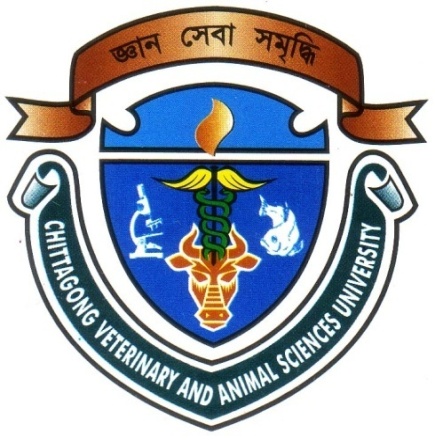 A clinical report submitted byIntern ID-B-15Roll No.2008/24Reg. No.366Session: 2007-2008Report presented in partial fulfillment for the degree of Doctor of Veterinary Medicine (DVM)Faculty of Veterinary MedicineChittagong Veterinary and Animal Sciences UniversityKhulshi, Chittagong-4202March, 2014CASE CONTROL STUDY OF FOOT AND MOUTH DISEASE VIRUS INFECTED CATTLE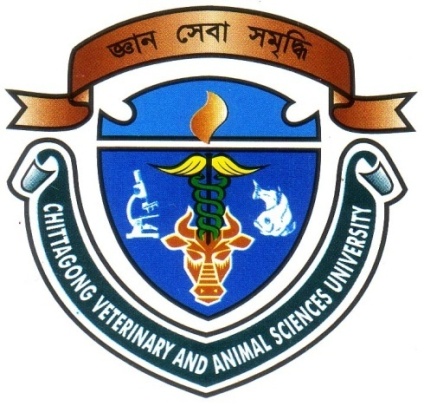 This Clinical report submitted as per approved style and contentStatement of candidateI, Jotan Kar, declare that this report is submitted in fulfillment of the requirement for the degree of DVM, Faculty of Veterinary Medicine, Chittagong Veterinary and animal Sciences University. It is wholly my work otherwise referenced or acknowledged.The document has not been submitted for qualification at any other institute.The AuthorACKNOWLEDGEMENTThe author remembers the Almighty “GOD” , the omnipotent, omnipresent and omniscient  Who empowers the author to complete the work of this dimension and the manuscript successfully.It is great pleasure for the author to express his sincere , proud appreciation, cordial  gratitude and hurtful thanks to his honorable teacher and Internship Supervisor, Professor Dr. Abdul Ahad ,Dept. of Microbiology ,who is also the Head, Dept. of Microbiology in Chittagong Veterinary and Animal Sciences  University(CVASU).His dynamic , sincere ,scholastic and constant guidance, sagacious decision, imperative suggestions , constant inspiration, sympathetic co-operation , radial investigation and constructive criticism were invaluable in the completion of this manuscript.The author would like to empress his heartfelt gratitude and deepest sense of respect to the honorable Vice Chancellor Prof. Dr. A. S. Mahfuzul Bari, DVM,  PhD , Professor Dr .Md. Kabirul Islam Khan ,Dean ,Faculty of Veterinary Medicine .and Dr. Bibek Chandra Sutradhar, Director , External Affairs ,Chittagong  Veterinary  and Animal Sciences  University (CVASU)  For continuing this internship program me.The author like to thanks , all the staff at the Dept .of Microbiology , Chittagong  Veterinary  and Animal Sciences  University(CVASU) and also to the personnel of the Graduation Research division of the University , for their active cooperation and ongoing support in the course of study .The author would like to thanks to the DR.  Ariful Islam (VS) and DR. Taposh Kanti Datta  (ULO) At Upazilla Veterinary Hospital , Shipur , Narsingdi, for their spontaneous activities , cordial co-operation , friendly supports and patience in collecting all the data during the exponential period . Supervisor’s help and co-operation have been received from many persons during the tenure of this place of report.At last, the author would like to thanks to everyone, including his parents, Friends and well wishers for their help , encouragement and inspiration during the study period.Date…March, 2014The AuthoriLIST OF CONTENTSLIST OF TABLELIST OF FIGURELIST OF ACRONYMS/ABBREVIATIONABSTRACTThe study was conducted at the Upazila Veterinary Hospital (UVH), Shibpur, Narsingdi and Shahedul Alam Quadery Teaching Veterinary Hospital (SAQTVH) in Chittagong Veterinary and Animal  Sciences University (CVASU) during May- August, 2013. Comparative hematological and biochemical parameters of Foot and Mouth Disease (FMD) infected cattle group and healthy cattle were investigated. A case control study was taken where 10 animals were taken as case FMDV infected and 10 animals were healthy which are taken as control. Peripheral blood samples were collected from both infected and healthy groups.  The blood sample was analyzed and routine tests were performed. On analysis of infected cattle and healthy cattle it revealed that incase of infected cattle group  there is significantly (p<0.05)  increase of  packed cell volume(PCV), lymphocytes , monocytes and decrease significantly (p<0.05) hemoglobin (Hb), eosinophil ,basophil  than the  healthy cattle group .The serum sample was also analyzed. In serum sample it  revealed that among the biochemical parameters incase of FMD infected cattle group there is significantly (p<0.05) increased of glucose and significantly (p<0.05) decrease of total protein (TP) and calcium (ca) than the healthy cattle group.Key words: FMD, PCV, TEC, DLCi…………………..Signature of Author(Jotan Kar)Roll No: 2008/24Reg. No: 366Intern ID: B-15Session: 2007-2008--------------------------------Signature of supervisor(Dr. Abdul Ahad )Professor,Department of MicrobiologyChittagong Veterinary and Animal Sciences UniversityCHAPTERTITLEPAGE NO.ACKNOLEDGEMENTiABSTRACTiiINTRODUCTION1-3REVIEW OF LITERATURE 4-9MATERIALS AND METHODS3.1.1 Place of the study3.1.2.Period of the study3.1.3 Study animals3.1.4 sample collection3.2.1 Sample Transportation3.2.2 Preparation of serum sample3.2.3 Marking of sample3.2.4.Sample examination3.2.4.1 Hematological Examination3.2.4.1.1Enumeration of TEC3.2.4.1.2 Enumeration of TLC3.2.4.1.3 Estimation on DLC3.2.4.1.4 Determination 0f Hb3.2.4.1.5 Estimation of ESR3.2.4.2 Biochemical estimation3.2.4.2.1 Photometric Colorimetric test for total protein.3.2.4.2.2  Determination of glucose by Randox method.3.2.4.2.3 Determination of calcium by Colorimetric method3.3  Data entry and analysis10111111111112121212131515161717181920CHAPTERTITLEPAGE NO.RESULTS22-24DISCUSSION25-27CONCLISION AND LIMITATION28REFERENCES29-35ANNEXURE36-44Questionnairelist of hematological and biochemical parameters of FMD and healthy cattleTABLE NO.TITLEPAGE NO.01Hematological and biochemical parameters of healthy and FMD infected cattle.2302Biochemical parameters of healthy and FMD infected cattle.24FIGURE NO.TITLEPAGE NO.01Map of Chittagong District1002Sample collection site from Shahedul Alam Quadery Teaching Veterinary Hospital (SAQTVH) in Chittagong Veterinary and Animal Sciences University(CVASU).1003Map of Narsingdi District1004Sample collection from Upazilla Veterinary Hospital (UVH) ,Shibpur , Narsingdi1005Hematological and biochemical test performed in laboratory.Collection of bloodCentrifugation of bloodCollection of serumMarking and identification of serumDetermination of hemoglobin by hematin method21AbbreviationElaboration%PercentageMDAMelondialdehydeSODSuperoxide DismutaseTACTotal Antioxidant CapacityCBCComplete Blood CountGDPGross Domestic ProductFAOFood and Agriculture OrganizationFMDFoot and Mouth DiseaseFMDVFoot and Mouth Disease VirusNONitric oxideDLCDifferent Leucocytes CountEDTAEthylene- di amine-tetra acetic acidHbHemoglobinMCHMean Corpuscular HemoglobinMCHCMean Corpuscular Hemoglobin concentrationMCVMean Corpuscular VolumePCVPacked Cell VolumeRBCRed Blood CellWBCWhite Blood CellTECTotal Erythrocyte Count